В соответствии со статьёй 142 Бюджетного кодекса Российской Федерации,  Законом Томской области от 29 декабря 2021 г. № 136-ОЗ «Об областном бюджете на 2022 год и на плановый период 2023 и 2024 годов», Законом Томской области от 11.09.2007 № 188–ОЗ «О наделении органов местного самоуправления государственными полномочиями по обеспечению жилыми помещениями детей-сирот и детей, оставшихся без попечения родителей, лиц из их числа, а также по предоставлению социальной выплаты, удостоверяемой государственным жилищным сертификатом Томской области лицам, которые ранее относились к категории детей-сирот и детей, оставшихся без попечения родителей», постановлением Администрации Томской области от 14.02.2022 № 33а «О реализации отдельных полномочий, установленных Законом Томской области от 19 августа 1999 г. № 28-ОЗ «О социальной поддержке детей-сирот и детей, оставшихся без попечения родителей, в Томской области»Дума Колпашевского района РЕШИЛА:1. Установить, что за счёт средств субвенции местным бюджетам на предоставление социальной выплаты, удостоверяемой государственным жилищным сертификатом Томской области, лицам, которые ранее относились к категории детей-сирот и детей, оставшихся без попечения родителей, выделенной бюджету муниципального образования «Колпашевский район» из бюджета Томской области предоставляются субвенции бюджетам поселений Колпашевского района на предоставление социальной выплаты, удостоверяемой государственным жилищным сертификатом Томской области, лицам, которые ранее относились к категории детей-сирот и детей, оставшихся без попечения родителей (далее – Субвенция).2. Распределение Субвенции между бюджетами поселений Колпашевского района утверждается решением Думы Колпашевского района о бюджете муниципального образования «Колпашевский район» на основании расчёта Администрации Колпашевского района.3. Субвенция предоставляется бюджетам поселений Колпашевского района в целях финансового обеспечения расходных обязательств муниципальных образований Колпашевского района, возникающих при выполнении государственных полномочий Томской области, переданных для осуществления органам местного самоуправления Колпашевского района в установленном порядке Законом Томской области от 11 сентября 2007 г. № 188-ОЗ «О наделении органов местного самоуправления государственными полномочиями по обеспечению жилыми помещениями детей-сирот и детей, оставшихся без попечения родителей, а также лиц из их числа».4. Средства Субвенции перечисляются поселениям Колпашевского района в соответствии со сводной бюджетной росписью и кассовым планом.5. Основанием для расходования Субвенции является принятие муниципального правового акта органа местного самоуправления поселения Колпашевского района.6. Предоставление социальной выплаты, удостоверяемой государственным жилищным сертификатом Томской области, осуществляется в соответствии с Постановлением Администрации Томской области от 14.02.2022 № 33а «О реализации отдельных полномочий, установленных Законом Томской области от 19 августа 1999 года №28-ОЗ «О социальной поддержке детей-сирот и детей, оставшихся без попечения родителей, в Томской области».7. Органам местного самоуправления поселений Колпашевского района представить отчёт об использовании Субвенции ежеквартально в порядке и форме, утвержденных Администрацией Колпашевского района.9. Неиспользованные по состоянию на 1 января текущего финансового года средства Субвенции подлежат возврату в доход бюджета муниципального образования «Колпашевский район» в соответствии с Бюджетным кодексом Российской Федерации.10. Настоящее решение вступает в силу с даты его официального опубликования.11. Опубликовать настоящее решение в Ведомостях органов местного самоуправления Колпашевского района и разместить на официальном сайте органов местного самоуправления муниципального образования «Колпашевский район». 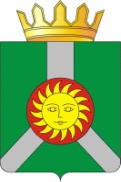 ДУМА КОЛПАШЕВСКОГО РАЙОНА ТОМСКОЙ ОБЛАСТИДУМА КОЛПАШЕВСКОГО РАЙОНА ТОМСКОЙ ОБЛАСТИДУМА КОЛПАШЕВСКОГО РАЙОНА ТОМСКОЙ ОБЛАСТИДУМА КОЛПАШЕВСКОГО РАЙОНА ТОМСКОЙ ОБЛАСТИДУМА КОЛПАШЕВСКОГО РАЙОНА ТОМСКОЙ ОБЛАСТИР Е Ш Е Н И Е29.07.2022№ 79О предоставлении субвенций бюджетам поселений Колпашевского района на предоставление социальной выплаты, удостоверяемой государственным жилищным сертификатом Томской области, лицам, которые ранее относились к категории детей-сирот и детей, оставшихся без попечения родителей О предоставлении субвенций бюджетам поселений Колпашевского района на предоставление социальной выплаты, удостоверяемой государственным жилищным сертификатом Томской области, лицам, которые ранее относились к категории детей-сирот и детей, оставшихся без попечения родителей О предоставлении субвенций бюджетам поселений Колпашевского района на предоставление социальной выплаты, удостоверяемой государственным жилищным сертификатом Томской области, лицам, которые ранее относились к категории детей-сирот и детей, оставшихся без попечения родителей О предоставлении субвенций бюджетам поселений Колпашевского района на предоставление социальной выплаты, удостоверяемой государственным жилищным сертификатом Томской области, лицам, которые ранее относились к категории детей-сирот и детей, оставшихся без попечения родителей О предоставлении субвенций бюджетам поселений Колпашевского района на предоставление социальной выплаты, удостоверяемой государственным жилищным сертификатом Томской области, лицам, которые ранее относились к категории детей-сирот и детей, оставшихся без попечения родителей Врио Главы районаПредседатель Думы района______________А.Б.Агеев_____________И.Г.Токарева